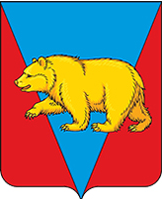 УСТЬЯНСКИЙ СЕЛЬСКИЙ СОВЕТ ДЕПУТАТОВАБАНСКОГО РАЙОНА КРАСНОЯРСКОГО КРАЯРЕШЕНИЕ27.04.2021                                    с. Устьянск                                       № 6-10рО досрочном прекращении полномочийдепутата Устьянского сельского Совета депутатовшестого созываНа основании  пункта 2 части 10 статьи 40 Федерального закона от 06.10.2003 № 131-ФЗ «Об общих принципах организации местного самоуправления в Российской Федерации», письменного заявления Найбауэр Светланы Николаевны об отставке по собственному желанию, руководствуясь  подпунктом 1.2. пункта 1 статьи 29 Устава Устьянского сельсовета Абанского района Красноярского края, Устьянский сельский Совет депутатов РЕШИЛ:1. Считать с 28 апреля  2021 года досрочно прекращенными полномочия депутата Устьянского сельского Совета депутатов  шестого созыва по многомандатному избирательному округ № 1 Найбауэр Светланы Николаевны в связи с отставкой  по собственному желанию.2. Настоящее решение вступает в силу  с момента его подписания и подлежит официальному опубликованию (обнародованию) в газете «Ведомости органов местного самоуправления Устьянского сельсовета» и размещению на официальном сайте администрации Устьянского сельсовета https://устьянск.рф/.Председатель Устьянскогосельского Совета депутатов                                 Н.В. ВойциховичГлава Устьянского сельсовета                              В.И. Пышкин